Career Objectives:To obtain the position of veterinarian wherein my animal practice, surgery skills and veterinarian experience will contribute for the development of the organization of medical facilities.PERSONAL INFORMATION:Date of Birth      				30 June 1989Place of Birth     				PakistanCitizenship        				Pakistani Gender                				MaleMarital Status    				SingleWORK HISTORY/EPERIENCE:May 2014 - present	VETERINARIAN	Chamla Veterinary Clinic Buner PakistanResponsibilitiesTreating every animal that comes to the clinic with love and affection.Providing the basic care to the animals.Successfully performed anesthetics surgeries of the animals.Taking care of animals if shifted to intensive care unit after surgery.28 NOV 2013-28 DEC 2013    INTERNSHIP	Government Cattle Breeding and Dairy Farm Harichand PakistanResponsibilities/ActivitiesDairy farm management,Ration formulation, Feed and fodder productionArtificial insemination, Pregnancy diagnosis, Calf rearing and health.Semen collection and processing.30 dec.2013-16 JAN.2014  INTERNSHIP	Livestock and Dairy Development Department Khyber Pakhtunkhwa (Veterinary Research Institute Peshawar Pakistan Responsibilities/ActivitiesResponsibilities/Activities 	Attained different activities in many centers of Veterinary Research Institute as center of Poultry parasitology, Microbiology, Biotechnology, Biological production, Animal nutrition.17 jan.2014-28 jan.2014	INTERNSHIP	Livestock Research and Development Station Surezai Peshawar Khyber Pakhtunkhwa Pakistan Responsibilities/Activities	Dairy Technology, Animal reproduction, Artificial insemination, Pregnancy diagnosis,Calf rearing, Animal health and Management.28 jan.2014-28 Feb.2014	INTERNSHIP	Civil Veterinary Hospital Daggar District Buner Khyber Pakhtunkhwa PakistanResponsibilities/ActivitiesDuring the mention period participated in all the activities of hospital and also assisted the undersigned in handling of sick animals, Diagnosis, Treatment and Prophylaxis of animals.EDUCATION:2014	 doctor of veterinary medicine (DVM 5 years)	Sindh Agriculture University Tandojam Pakistan,CGPA 3.01/4.0Principal Subjects: Physiology, Anatomy, Pharmacology, Parasitology, Pathology, Microbiology, Rural Sociology, Fisheries, Animal Breeding Genetics, Poultry Husbandry, Animal Nutrition, Dairy Technology, Livestock and Poultry Housing Management, Vet Surgery, Animal Reproduction, Veterinary Medicine.2007	INTERMEDIATE (HIGHER SECONDARY SCHOOL)	Board of Intermediate and Secondary Education Swat Pakistan718/1100Principal Subjects: Biology, Chemistry, Physics.2005	METRIC (SECONDARY SCHOOL)	Board of Intermediate and Secondary Education Swat Pakistan651/1050Principal Subjects: Biology, Chemistry, Physics, Mathematics.Skills:Good veterinary skillsCapable of performing surgery under anesthesia.Good standard organizational aptitude with best communication skillsComputer expertCapable of working with teamAbility to solve the problems and work individuallyTetra languages skills, English, Korean, Pashto and UrduQualifications:English Language Proficiency CertificateKorean Language CertificateOffice Skills CertificateAdobe Photoshop Skills Certificatehobbies/interest:Study booksCricketInternet surfing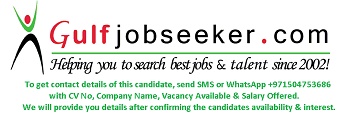      Gulfjobseeker.com CV No: 1516464